КОНКУРСНОЕ ЗАДАНИЕДля отборочных соревнований в VIII Открытом региональном чемпионате «Молодые профессионалы» (WorldSkillsRussia) -2021 в Кузбассе по компетенции ДОКУМЕНТАЦИОННОЕ ОБЕСПЕЧЕНИЕ УПРАВЛЕНИЯ И АРХИВОВЕДЕНИЕ(Презентационная)Конкурсное задание включает в себя следующие разделы:1. Формы участия в конкурсе2. Задание для конкурса3. Задание и необходимое время4. Критерии оценкиКоличество часов на выполнение задания: 3 час.1. ФОРМЫ УЧАСТИЯ В КОНКУРСЕ Индивидуальный конкурс. 2. ЗАДАНИЕ ДЛЯ КОНКУРСА Содержанием конкурсного задания являются работы по документационному обеспечению управления и архивоведению. Участники конкурса получают инструкцию и в соответствии с условием модуля пакет документов. Конкурсное задание имеет один модуль. Конкурс включает в себя выполнение различных процессов деятельности по Документационному обеспечению работы с персоналом.Окончательные аспекты критериев оценки уточняются экспертами. Оценка производится как в отношении работы модуля, так и в отношении процесса выполнения конкурсной работы. Если участник конкурса не выполняет требования техники безопасности, подвергает опасности себя или других конкурсантов, такой участник может быть отстранен от конкурса. 3. ЗАДАНИЕ И НЕОБХОДИМОЕ ВРЕМЯ Наименование модуля и время сведены в таблице 1 Таблица 1Задание по модулю  «Документационное обеспечение работы с персоналом» Участнику необходимо выполнить документирование кадровых операций на основании представленных трудовых договоров, заявлений, приказов по личному составу и других документов; оформить приказы, заполнить трудовые книжки и личные карточки в зависимости от ситуации, подготовить копию или выписку, табель учета рабочего времени. Всего для выполнения задания участнику предлагается 5 комплектов документации. Должны быть оформлены все 5 комплектов. При выполнении модуля возможно использование специализированного программного обеспечения. Примерный алгоритм выполнения задания: 1. Подготовка рабочего места: включение оргтехники, проверка и размещение канцелярских принадлежностей, размещение документов. 2. Изучение конкурсного задания. 3. Систематизация документов по кадровым операциям. 4. Оформление приказов по личному составу на основании представленных документов: трудовых договоров, заявлений работников, докладных записок, предложений, уведомлений и иных документов с резолюцией руководителя. При оформлении приказов участником используется унифицированная форма приказа по личному составу, для поиска унифицированной формы используется справочно-правовая система. 5. Оформление Трудовой книжки при необходимости 6. Обработка и регистрация кадровых документов в регистрационных формах. Форма журнала регистрации в электронном варианте.7. Оформление Личных карточек. 8. Заполнение табеля учета рабочего времени на данных работников 9. Систематизация и сохранение документов в папке под своим кодовым номером. 10. Вывод на печать всех созданных документов, включая журналы регистрации и табель учета рабочего времени. 11. Систематизация кадровых документов на бумажном носителе в папке-регистраторе. 12. Сохранение на флеш-носителе папки с кадровыми документами и регистрационными формами. 13. Передача документов и флеш-носителя экспертам для оценивания 14. Уборка рабочего места 4. КРИТЕРИИ ОЦЕНКИ В данном разделе определены критерии оценки и количество начисляемых баллов (субъективные и объективные) таблица 2. Общее количество баллов по всем критериям оценки составляет 30. 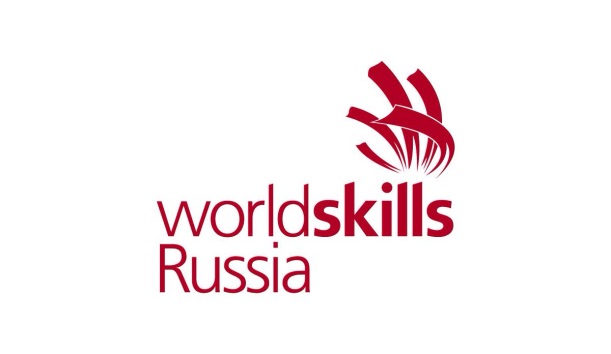 УТВЕРЖДАЮ Главный эксперт открытого регионального чемпионата «Молодые профессионалы» (WorldSkillsRussia) -2021 в Кузбассе по компетенции_______Н.А. Забелина29.10.2021Наименование модуляВремя на заданиеМодуль В – Документационное обеспечение работы с персоналом3 часаКритерии Макс.балл1Организация рабочего места и безопасность0.802Обработка документов7.63Оформление кадровой документации17.04Использование  информационно-коммуникационных технологий4.6Итого30 баллов